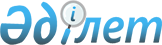 О закупочных ценах на семена однолетних, многолетних тpав и соpго
					
			Утративший силу
			
			
		
					Постановление Кабинета Министpов Казахской ССР от 2 сентябpя 1991 г. N 508. Утратило силу - постановлением Кабинета Министров РК от 24 марта 1992 г. N 268



 



      Кабинет Министров Казахской ССР п о с т а н о в л я е т : 



      1. Утвердить и ввести в действие закупочные цены на сортовые семена однолетних и многолетних трав, а также семена сорго и сорго-суданковых гибридов, закупаемых у колхозов, совхозов, научных учреждений и других сельскохозяйственных предприятий Казахской ССР, согласно приложениям N 1 и 2. 



      2. Признать утратившим силу постановление ЦК Компартии Казахстана и Совета Министров Казахской ССР от 25 июня 1976 г. N 296 " О повышении материальной заинтересованности колхозов, совхозов и других государственных хозяйств в увеличении производства и продажи семян трав государству" ( СП Каз ССР, 1976 г., N 14, ст. 39 ). 


  

Заместитель Премьер-министра




   Казахской ССР



                                                 Приложение N1



                                         к постановлению  Кабинета



                                         Министров Казахской ССР



                                         от 2 сентября 1991 г. N 508


                  Закупочные цены на сортовые семена



                    однолетних и многолетних трав 


                         [ Т А Б Л И Ц А ]  


     Примечания: 1. Закупочные цены установлены на семена трав, отвечающие требованиям ГОСТов 19449-80, 19450-80, 19451-80, 19452-80, 19453-80, 19454-80, 11229-80.


 



      2. За семена дефицитных видов и сортов многолетних и однолетних трав применяется денежная надбавка в размере 20 процентов к закупочным ценам. Списки дефицитных сортов ежегодно утверждаются Минсельхозом Казахской ССР. 



      3. За сортовые семена селекционных и местных районированных сортов применяется надбавка в размере 25 процентов к закупочным ценам. 



      4. Неклассные сортовые семена однолетних и многолетних трав оплачиваются по закупочным ценам II класса со скидкой 30 процентов, если остальные показатели этих семян не ниже норм, предусмотренных стандартами для II класса. 



      5. Закупочные цены, установленные на семена кормовых трав питомников предварительного размножения, суперэлиты и элиты, являются предельными. При необходимости разрешается реализовывать эти семена ниже установленных закупочных цен по соглашению сторон. 


                                             Приложение N 2



                                   к постановлению Кабинета Министров



                                   Казахской ССР от 2 сентября 1991 г.



                                               N 508




                   Закупочные и реализационные цены на сортовые 



             и гибридные семена сорго и сорго-суданковых гибридов 




                          [ Т А Б Л И Ц А ] 



      Примечание. За некондиционные семена всхожестью не ниже 70 процентов денежная надбавка производится по ценам договоренности. За товарное сорго закупочная цена составляет 400 рублей за тонну, сорго-суданковых гибридов - 450 рублей за тонну. 

					© 2012. РГП на ПХВ «Институт законодательства и правовой информации Республики Казахстан» Министерства юстиции Республики Казахстан
				